§966.  Terms of officeThe terms of office for the designated and at-large members defined in section 965, subsections 2 and 3, are for 4 years, except for initial appointees.  [PL 2001, c. 417, §7 (AMD).]1.  Initial terms of office.  The initial terms of office shall apply to the initial designated and at-large appointees, as defined in section 965, subsections 2 and 3.  The initial terms of office for these members shall be as follows:A.  One shall be appointed for one year;  [PL 1983, c. 519, §6 (NEW).]B.  Two shall be appointed for 2 years;  [PL 1983, c. 519, §6 (NEW).]C.  Two shall be appointed for 3 years; and  [PL 1983, c. 519, §6 (NEW).]D.  One shall be appointed for one year.  [PL 1983, c. 519, §6 (NEW).]For purposes of determining eligibility for reappointment of the designated and at-large members, the initial appointments for one or 2 years, as described in paragraphs A and B, shall not be deemed to be full terms.[PL 1983, c. 519, §6 (NEW).]2.  Limitation on terms; removal.  Except for state members, a member of the authority shall serve no more than 2 full consecutive terms.  Any member of the board may be removed by the Governor for cause.[PL 1983, c. 519, §6 (NEW).]SECTION HISTORYPL 1983, c. 519, §6 (NEW). PL 2001, c. 417, §7 (AMD). The State of Maine claims a copyright in its codified statutes. If you intend to republish this material, we require that you include the following disclaimer in your publication:All copyrights and other rights to statutory text are reserved by the State of Maine. The text included in this publication reflects changes made through the First Regular and First Special Session of the 131st Maine Legislature and is current through November 1, 2023
                    . The text is subject to change without notice. It is a version that has not been officially certified by the Secretary of State. Refer to the Maine Revised Statutes Annotated and supplements for certified text.
                The Office of the Revisor of Statutes also requests that you send us one copy of any statutory publication you may produce. Our goal is not to restrict publishing activity, but to keep track of who is publishing what, to identify any needless duplication and to preserve the State's copyright rights.PLEASE NOTE: The Revisor's Office cannot perform research for or provide legal advice or interpretation of Maine law to the public. If you need legal assistance, please contact a qualified attorney.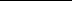 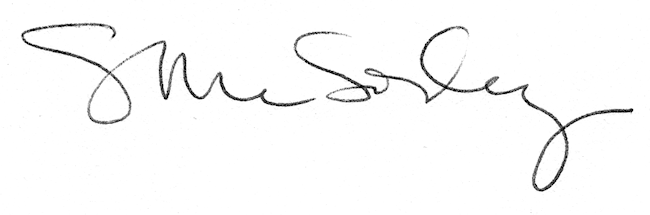 